Senior Capstone Project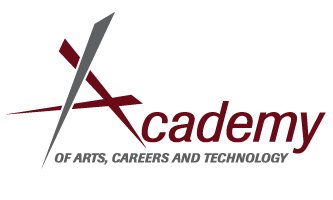 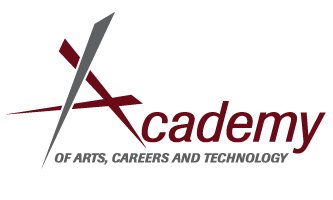 Project Description:The purpose of the Capstone Project is to ensure that all AACT graduates have taken steps to prepare for meaningful citizenship and that they are college and career ready.  Seniors will implement their project before March 14th of their senior year, and they will present their project as part of their Senior Presentation in May.Purpose: Application of CTE and Academic skills to post-secondary lifeNetwork and contact buildingPortfolio developmentPersonal assessment and reflection regarding  K-12 Education and College/Career ReadinessProject Options:			 Service Project-Designed and implemented by studentJob Shadow- Arranged by or approved by student’s AcademyInternship- Paid position that is DIRECTLY connected to the student’s Academy-must include unpaid componentPost-secondary class connected to college/career goalsService Project Requirements:  Must be connected to Core Academics and CTE CurriculumMust be approved by AdvisorProject Advisor must be a CTE Instructor from your Academy  Minimum of 60 Project Hours-DOCUMENTED Job Shadow/Internship Project Requirements include the above and:Job Shadow/Internships of 30 hours or less will be accompanied by a modified 30 hour Service Project (Similar to Junior Small Group Project)Job Shadow/Internship must include at least 10 Hours of unpaid service Job Shadow/Internship proposals will be considered on a case by case basisTimeline: Proposals Due In student’s English class, August 22/23rd (2nd Week of School)Abstract and Actionable Items List with Meeting Dates due October 3/4thAdvisor Check in/ mini evaluation December 12/13thProject must be completed by Friday, March 14thFinal Advisor Meeting and Evaluation Due to Mr. Burge by April 24/25thPortfolio/Capstone Presentation May/June TBA Capstone Project and Presentation grade will be assessed in Senior English 